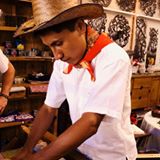 WEAVING DEMONSTRATION BY VISITING ARTISTMarcos BautistaCheryl’s Fashion Boutique666 Main St., VERMILION, OH 44089SATURDAY, FEBRUARY 6, 11:00 a.m. – 4:00 p.m.From a town with Zapotec origin called Teotitlan del Valle, in the Central Valley region of the state of Oaxaca, Mexico, Marcos and family are masters of traditional Zapotec weavings. Inspiration comes from images of the region in which they live, including traditional forms and images of Oaxaca and the Zapotec culture. Many pieces of their work, from purses to wall hangings, will be offered for sale at the boutique.Local spinner, Jean Crawford, of Avon Lake, Ohio, will also be at her spinning wheel! Please join us. Warm beverages will be served. FACEBOOK.COM/CHERYLS VERMILIONDuring Vermilion’s ICE-A-FAIR FESTIVAL